			St. John Rigby College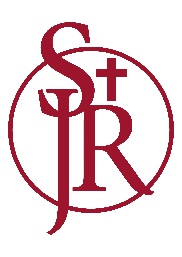 Application for Employment Surname ………………………………………………………………………………………………………………………. Our Reference…………………..Surname ………………………………………………………………………………………………………………………….. Our Reference…………………..GCSE, AS and A2 RESULTSSigned ……………………………………………………………………………………………………….(NAME)……………………………………………………………FOR TEACHING STAFF ONLYBTEC RESULTSPlease fill in the details of class results taught by you in the past three years.For column 1, give the year of qualification, i.e. 2014For column 2, use C=Certificate, SD=Subsidiary Diploma, D=Diploma, ED=Extended DiplomaFor column 3, use level 1, 2 or 3. For grades achieved, give percentage of high grades and percentage pass rate. High grades include any student gaining a distinction in the final grade. Signed ……………………………………………………………………………………………………….(NAME)……………………………………………………………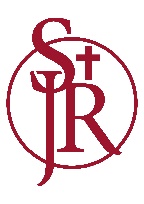 EQUAL OPPORTUNITIESMONITORING FORMAt St John Rigby College we recognise the potential to transform people’s lives and welcome a diverse range of students and staff to the College community. We embrace the challenge to make a positive difference to the culture of the College and beyond, where opportunities to excel are available to all. We continue to strive to create a College that is inclusive at all levels and in every system and process. Our vision for diversity remains as clear and consistent as always: to become a motivated and diverse College community, where staff and students demand the highest standards from each other and work together to maximize the benefits of difference. Our Equality and Diversity and associated action plan enables us to continue to take a long-term strategic approach to diversity and inclusion, whilst retaining the ability to deliver focused actions to improve the experience and perceptions of specific diverse groups.This strategic document is our response to the Equality Act 2010 and ensures that St John Rigby College complies with the principles and requirements of the Equality Act 2010.In order to ensure the effectiveness of our policy, in relation to our recruitment and selection of staff, all applicants are requested to complete this form.Post Applied ForPERSONAL DETAILSPersonal information will not be made available to those involved in the shortlisting process. PERSONAL DETAILSPersonal information will not be made available to those involved in the shortlisting process. PERSONAL DETAILSPersonal information will not be made available to those involved in the shortlisting process. PERSONAL DETAILSPersonal information will not be made available to those involved in the shortlisting process. PERSONAL DETAILSPersonal information will not be made available to those involved in the shortlisting process. PERSONAL DETAILSPersonal information will not be made available to those involved in the shortlisting process. SurnameTitle Title Forename(s)Previous Surname(s)Date of BirthDate of BirthN.I. NumberDFES NumberDFES NumberAddress PostcodeEmail addressEmail addressTelephone (home)Telephone (mobile)Telephone (mobile)REFEREESREFEREESREFEREESREFEREESREFEREESREFEREESPlease give the names and addresses of two people, one from your current employer and one from your last employer, who can be consulted regarding your suitability for the post. References will normally be taken up prior to the interview. Please indicate if you do not want either reference to be taken up at this stage.Please give the names and addresses of two people, one from your current employer and one from your last employer, who can be consulted regarding your suitability for the post. References will normally be taken up prior to the interview. Please indicate if you do not want either reference to be taken up at this stage.Please give the names and addresses of two people, one from your current employer and one from your last employer, who can be consulted regarding your suitability for the post. References will normally be taken up prior to the interview. Please indicate if you do not want either reference to be taken up at this stage.Please give the names and addresses of two people, one from your current employer and one from your last employer, who can be consulted regarding your suitability for the post. References will normally be taken up prior to the interview. Please indicate if you do not want either reference to be taken up at this stage.Please give the names and addresses of two people, one from your current employer and one from your last employer, who can be consulted regarding your suitability for the post. References will normally be taken up prior to the interview. Please indicate if you do not want either reference to be taken up at this stage.Please give the names and addresses of two people, one from your current employer and one from your last employer, who can be consulted regarding your suitability for the post. References will normally be taken up prior to the interview. Please indicate if you do not want either reference to be taken up at this stage.Name and AddressName and AddressName and AddressName and AddressName and AddressName and AddressEmail addressEmail addressContact before interview   Yes / NoContact before interview   Yes / NoContact before interview   Yes / NoContact before interview   Yes / NoContact before interview   Yes / NoContact before interview   Yes / NoTelephone NoTelephone NoOccupationOccupationAre you related to, or have a close relationship with a member of staff or Governor of the College?Are you related to, or have a close relationship with a member of staff or Governor of the College?Are you related to, or have a close relationship with a member of staff or Governor of the College?Are you related to, or have a close relationship with a member of staff or Governor of the College?YesNoIf Yes, please state to whom and how you are relatedIf Yes, please state to whom and how you are relatedHave you ever been dismissed from any previous employment due to misconduct or incapability?  YesNoIf yes, please give detailsIf yes, please give detailsIf yes, please give detailsPost Applied ForEDUCATION AND TRAININGPlease list in chronological order details of your education, listing all secondary schools, colleges and universities attended. You should include all subjects studied and grades obtained from the age of sixteen. Evidence of these qualifications will be required at interview. EDUCATION AND TRAININGPlease list in chronological order details of your education, listing all secondary schools, colleges and universities attended. You should include all subjects studied and grades obtained from the age of sixteen. Evidence of these qualifications will be required at interview. EDUCATION AND TRAININGPlease list in chronological order details of your education, listing all secondary schools, colleges and universities attended. You should include all subjects studied and grades obtained from the age of sixteen. Evidence of these qualifications will be required at interview. EDUCATION AND TRAININGPlease list in chronological order details of your education, listing all secondary schools, colleges and universities attended. You should include all subjects studied and grades obtained from the age of sixteen. Evidence of these qualifications will be required at interview. EDUCATION AND TRAININGPlease list in chronological order details of your education, listing all secondary schools, colleges and universities attended. You should include all subjects studied and grades obtained from the age of sixteen. Evidence of these qualifications will be required at interview. Establishment NameFrom ToSubjects and GradesAwarding BodyTEACHING / EDUCATION  MANAGEMENT EXPERIENCEPlease tell us about your work history, starting with your present or most recent employment, including any part-time, casual or voluntary work.CURRENT EMPLOYMENTCURRENT EMPLOYMENTCURRENT EMPLOYMENTCURRENT EMPLOYMENTEmployerPosition Start DateSalaryHours per weekNotice PeriodDescription of Duties Reason for LeavingPREVIOUS TEACHING POSTS PREVIOUS TEACHING POSTS PREVIOUS TEACHING POSTS PREVIOUS TEACHING POSTS PREVIOUS TEACHING POSTS PREVIOUS TEACHING POSTS EmployerPositionState subjects and levels taught, any management responsibility and reason for leavingHours per weekFrom / To(Month and Year)From / To(Month and Year)PREVIOUS NON -TEACHING POSTS PREVIOUS NON -TEACHING POSTS PREVIOUS NON -TEACHING POSTS PREVIOUS NON -TEACHING POSTS PREVIOUS NON -TEACHING POSTS PREVIOUS NON -TEACHING POSTS EmployerPositionExperience gained and reason for leavingHours per weekFrom / To(Month and Year)From / To(Month and Year)VOLUNTARY WORK VOLUNTARY WORK VOLUNTARY WORK VOLUNTARY WORK VOLUNTARY WORK VOLUNTARY WORK OrganisationRoleExperience gained Hours per weekFrom / To(Month and Year)From / To(Month and Year)Please list details of any research experience, publications, examining for awarding bodies or memberships of professional bodies relevant to this post. Please give details of any time not accounted for elsewhere on this application form  SUPPORTING STATEMENT You should include a statement in support of your application, indicating how you meet the criteria outlined in the person specification. You should include this as a separate statement which should be no more than two sides of A4 in length. Please ensure that this statement is attached securely to your application. OTHER INFORMATION This section will be separated from your application on receipt and kept securely during the recruitment process. It will not be seen by the staff responsible for shortlisting.REHABILITATION OF OFFENDERS ACT 1974 Do you have any unspent conditional cautions or convictions under the Rehabilitation of Offenders Act 1974?Yes                          No Do you have any adult cautions (simple or conditional) or spent convictions that are not protected as defined by the Rehabilitation of Offenders Act 1974 (Exceptions) Order 1975 (Amendment) (England and Wales) Order 2020?Yes  No         If you have answered ‘Yes’ to the above question, you will be asked to provide further information, which will include spent convictions, if shortlisted for interview.  The amendments to the Rehabilitation of Offenders Act 1974 (Exceptions) Order 1975 (2013 and 2020) provides that when applying for certain jobs and activities, certain convictions and cautions are “protected”.  This means that they do not need to be disclosed to employers, and if they are disclosed, employers cannot take them into account.You are advised that the post for which you are applying will be subject to full Disclosure and Barring Service check or, if applicable, a DBS Status Check and any offer of appointment will be subject to verification of an individual’s criminal record and other Disclosure information, which is deemed satisfactory by the Principal (or Chair of Governors for appointment to designated senior posts).  The College will assess the relevance of any criminal record and having ‘spent’ or ‘unspent’ convictions will not necessarily bar an individual from employment; this will depend upon the relevance and circumstances relating to the offence/information and any such information will be treated in the strictest confidence and will only be used in consideration of your suitability for appointment.  Disclosure forms will be held for a period of six months after receipt from the DBS and will be destroyed thereafter.DECLARATION Providing false information is an offence and could result in the application being rejected, or employment terminated, if the applicant has been appointed, and possible referral to the police.I declare that the information I have given on this form is, to the best of my knowledge, true and complete. I understand that if it is subsequently discovered that my statement is false or misleading or that I have withheld relevant information, my application may be dismissed. I hereby give my consent to the College processing the data supplied on this application form for the purpose for which it has been collected.Signed                                                                NamePost applied for                                                 Date EXAMINATION RESULTSAll experienced teachers, those not in their first year of teaching, must include all examination success, value added and retention rates for all examination classes taught for the last three academic years. Course and LevelYearGroup SizeRetention Rate%A/B%A-EValue Added BandALPs / ALISAny other relevant information about this group123Group Size% High Grades% Pass RateAny other relevant information about this groupYearGroupLevelGroup Size% High Grades% Pass RateAny other relevant information about this groupName of ApplicantPosition applied forGenderGenderGenderGenderGenderGenderGenderMan                        WomanPrefer not to sayIf you prefer to self-describe, please use your own term here:Marital StatusMarital StatusMarital StatusMarital StatusMarital StatusMarital StatusMarital StatusMarital StatusSingle               Married / Civil PartnershipDivorcedWidowedSingle               Married / Civil PartnershipDivorcedWidowedAgeAgeAgeAgeAgeAgeAgeAgeAgeAgeAgeAgeAgeAgeAgeAgeAgeAge16-2425-2930-3435-3940-4445-4950-54 55-5960-6465+Prefer not to sayPrefer not to sayPrefer not to sayWhat is your ethnicity?Ethnic origin is not about your nationality, place of birth or citizenship.  It is about the group to which you believe you belong.  Please tick the appropriate box:WhiteWhiteWhiteWhiteWhiteWhiteWhiteWhiteWhiteWhiteWhiteWhiteWhiteWhiteWhiteEnglishWelshScottishNorthern IrishNorthern IrishNorthern IrishIrishBritishGypsy or Irish TravellerGypsy or Irish TravellerGypsy or Irish TravellerPrefer not to sayPrefer not to sayPrefer not to sayMixed / multiple ethnic groupsMixed / multiple ethnic groupsMixed / multiple ethnic groupsMixed / multiple ethnic groupsMixed / multiple ethnic groupsMixed / multiple ethnic groupsMixed / multiple ethnic groupsWhite and Black CaribbeanWhite and Black AfricanWhite and AsianPrefer not to sayAny other mixed background, please write here:Any other mixed background, please write here:Any other mixed background, please write here:Any other mixed background, please write here:Any other mixed background, please write here:Asian / Asian BritishAsian / Asian BritishAsian / Asian BritishAsian / Asian BritishAsian / Asian BritishAsian / Asian BritishAsian / Asian BritishAsian / Asian BritishAsian / Asian BritishIndianPakistaniBangladeshiChinesePrefer not to sayAny other Asian background, please write here:Any other Asian background, please write here:Any other Asian background, please write here:Any other Asian background, please write here:Any other Asian background, please write here:Any other Asian background, please write here:Any other Asian background, please write here:Any other Asian background, please write here:Any other Asian background, please write here:Black / African / Caribbean / Black BritishBlack / African / Caribbean / Black BritishBlack / African / Caribbean / Black BritishBlack / African / Caribbean / Black BritishBlack / African / Caribbean / Black BritishBlack / African / Caribbean / Black BritishBlack / African / Caribbean / Black BritishAfricanCaribbeanPrefer not to sayAny other Black/African/Caribbean background, please write here:Any other Black/African/Caribbean background, please write here:Any other Black/African/Caribbean background, please write here:Any other Black/African/Caribbean background, please write here:Any other Black/African/Caribbean background, please write here:Any other Black/African/Caribbean background, please write here:Any other Black/African/Caribbean background, please write here:Other ethnic groupOther ethnic groupOther ethnic groupOther ethnic groupOther ethnic groupArabPrefer not to sayAny other ethnic group, please write here:What is your sexual orientation?What is your sexual orientation?What is your sexual orientation?What is your sexual orientation?What is your sexual orientation?What is your sexual orientation?What is your sexual orientation?What is your sexual orientation?What is your sexual orientation?HetrosexualGayLesbianBisexualPrefer not to sayIf you prefer to use your own term, please specify here:If you prefer to use your own term, please specify here:If you prefer to use your own term, please specify here:If you prefer to use your own term, please specify here:If you prefer to use your own term, please specify here:If you prefer to use your own term, please specify here:If you prefer to use your own term, please specify here:If you prefer to use your own term, please specify here:If you prefer to use your own term, please specify here:What is your religion or belief?What is your religion or belief?What is your religion or belief?What is your religion or belief?What is your religion or belief?What is your religion or belief?What is your religion or belief?What is your religion or belief?What is your religion or belief?What is your religion or belief?What is your religion or belief?What is your religion or belief?What is your religion or belief?What is your religion or belief?Christian CatholicChristian – other denominationChristian – other denominationChristian – other denominationBuddhistBuddhistMuslimJewishNo religion or beliefSikhPrefer not to sayPrefer not to sayIf other religion or belief, please write here:If other religion or belief, please write here:If other religion or belief, please write here:If other religion or belief, please write here:If other religion or belief, please write here:If other religion or belief, please write here:If other religion or belief, please write here:If other religion or belief, please write here:If other religion or belief, please write here:If other religion or belief, please write here:If other religion or belief, please write here:If other religion or belief, please write here:If other religion or belief, please write here:If other religion or belief, please write here:Do you consider yourself to have a disability or health condition?Do you consider yourself to have a disability or health condition?Do you consider yourself to have a disability or health condition?Do you consider yourself to have a disability or health condition?Definition of Disability - The Equality Act 2010 defines disability as 'A physical or mental impairment which has a substantial and long-term adverse effect on a person's ability to carry out normal day to day activities.' Longterm, in this context, means likely to last longer than 12 months or likely to recur. Please note that cancer, HIV and multiple sclerosis are covered by the Act from the point of diagnosis.We are committed to the employment and career development of people with disabilities.  To demonstrate our commitment, we use the Disability Symbol which is awarded by the Employment Service.  As a symbol user, we guarantee an interview to anyone with a disability whose application meets the criteria for the post.Definition of Disability - The Equality Act 2010 defines disability as 'A physical or mental impairment which has a substantial and long-term adverse effect on a person's ability to carry out normal day to day activities.' Longterm, in this context, means likely to last longer than 12 months or likely to recur. Please note that cancer, HIV and multiple sclerosis are covered by the Act from the point of diagnosis.We are committed to the employment and career development of people with disabilities.  To demonstrate our commitment, we use the Disability Symbol which is awarded by the Employment Service.  As a symbol user, we guarantee an interview to anyone with a disability whose application meets the criteria for the post.Definition of Disability - The Equality Act 2010 defines disability as 'A physical or mental impairment which has a substantial and long-term adverse effect on a person's ability to carry out normal day to day activities.' Longterm, in this context, means likely to last longer than 12 months or likely to recur. Please note that cancer, HIV and multiple sclerosis are covered by the Act from the point of diagnosis.We are committed to the employment and career development of people with disabilities.  To demonstrate our commitment, we use the Disability Symbol which is awarded by the Employment Service.  As a symbol user, we guarantee an interview to anyone with a disability whose application meets the criteria for the post.Definition of Disability - The Equality Act 2010 defines disability as 'A physical or mental impairment which has a substantial and long-term adverse effect on a person's ability to carry out normal day to day activities.' Longterm, in this context, means likely to last longer than 12 months or likely to recur. Please note that cancer, HIV and multiple sclerosis are covered by the Act from the point of diagnosis.We are committed to the employment and career development of people with disabilities.  To demonstrate our commitment, we use the Disability Symbol which is awarded by the Employment Service.  As a symbol user, we guarantee an interview to anyone with a disability whose application meets the criteria for the post.Do you have a disability as defined by the Equality Act?Do you have a disability as defined by the Equality Act?Do you have a disability as defined by the Equality Act?Do you have a disability as defined by the Equality Act?YesNoIf you have answered Yes to the above question:If you have answered Yes to the above question:If you have answered Yes to the above question:If you have answered Yes to the above question:Please let us know if there are any reasonable adjustments we need to consider making if you are invited to interview for this post, for example access to interview rooms, alternative equipment, hearing loop etc.Please let us know if there are any reasonable adjustments we need to consider making if you are invited to interview for this post, for example access to interview rooms, alternative equipment, hearing loop etc.Please let us know if there are any reasonable adjustments we need to consider making if you are invited to interview for this post, for example access to interview rooms, alternative equipment, hearing loop etc.Please let us know if there are any reasonable adjustments we need to consider making if you are invited to interview for this post, for example access to interview rooms, alternative equipment, hearing loop etc.Please inform us of any reasonable adjustments we would need to consider if you were successful following interview.Please inform us of any reasonable adjustments we would need to consider if you were successful following interview.Please inform us of any reasonable adjustments we would need to consider if you were successful following interview.Please inform us of any reasonable adjustments we would need to consider if you were successful following interview.Recruitment Source - Please state how you saw this vacancy advertised or how you became aware of it.Recruitment Source - Please state how you saw this vacancy advertised or how you became aware of it.Recruitment Source - Please state how you saw this vacancy advertised or how you became aware of it.Recruitment Source - Please state how you saw this vacancy advertised or how you became aware of it.Recruitment Source - Please state how you saw this vacancy advertised or how you became aware of it.Recruitment Source - Please state how you saw this vacancy advertised or how you became aware of it.Recruitment Source - Please state how you saw this vacancy advertised or how you became aware of it.Times Educational SupplementJob CentreCollege WebsiteE-teach / FE JobsWord of Mouth – please stateOther publication – please stateOther publication – please stateOther publication – please stateOther publication – please stateSignatureNameDate